Walter’s Walk 5k Run /1M Fun Walk2019 Sponsorship PacketCreve Coeur Park, Tremayne ShelterSunday, September 22, 20197am Registration, Race at 9AM, Walk at 9:30AM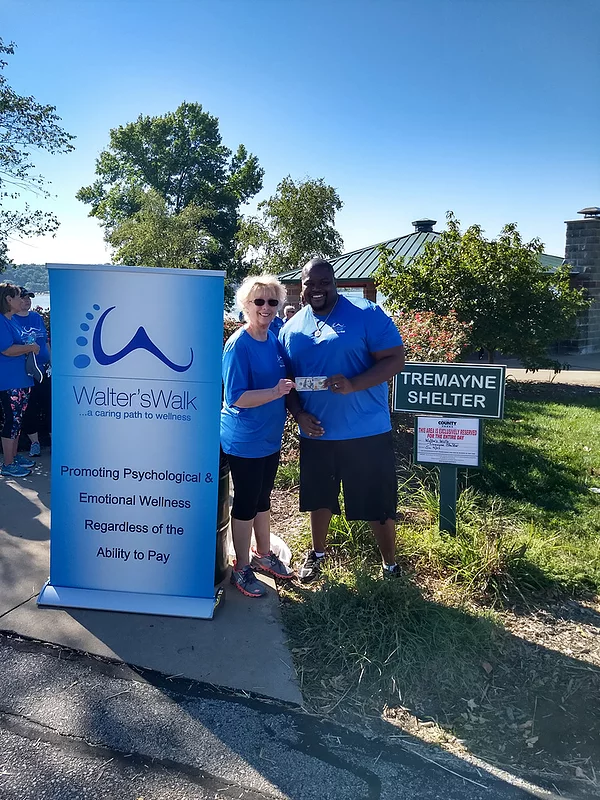 Walter's Walk MissionWalter’s Walk is a purposeful 501 (c)(3) non-profit organization whose staff and sponsors are dedicated to providing mental-wellness counseling to those in need.  Our qualified counselors focus on trauma, anxiety, and depression. We provide services to each and every individual who reaches out to us regardless of ability to pay. All of our counselors and professionals are committed to the wellness of the community by serving those in need, including First Responders, Veterans and their families Walter’s Walk provides not only counseling, but also EMDR therapy, massage therapy, craniosacral therapy, yoga, spiritual direction and a variety of workshops and groups.  This fundraiser provides an opportunity for more persons in the community to receive needed mental-wellness treatment. Our race last year provided services for more than 210 people.  Since our doors opened in March 2010, we have provided services to more than 1,400 clients, equivalent to $1,400,00.00 if billed.  Thanks to generous donors and successful fundraisers, we continue to provide these services at little or no cost.We hope you will assist us in fulfilling our vision of turning away no one who seeks mental wellness services at Walter’s Walk.  To become a sponsor, contact Dr. Jean Moretto at the following phone numbers and/or email addresses.Race Coordinator:				Please Visit our Homepage to learn more about usDr. Jean Moretto LPC, PhD						www.walterswalk.comEmail: jeanmoretto@att.net  314-731-2433                                    Facebook www.facebook.com/walterswalk1Will you become a sponsor?BENEFITSDemonstrate values and visionGive back to the communityEmployee team-building and motivationBrand awareness and loyaltyCommunity relationsSponsorship LevelsPlatinum SponsorshipPackage Black & White Company Logo and/or name on Race ShirtSignage at race Recognition by Masters of Ceremony at start of RaceSpace for Booth and Signage at RaceFour Complimentary RegistrationsCharitable Contribution: $1,000 – $2,500.  Please make checks payable Walter’s WalkGold Sponsorship                                    PackageBlack & White Name Listed on Race ShirtSignage at RaceTwo Complimentary RegistrationsCharitable Contribution: $500 - $999.  Please make checks payable Walter’s WalkSilver SponsorshipPackageBlack & White Name Listed on Race ShirtSignage at RaceOne Complimentary RegistrationCharitable Contribution: $250 - $499. Please make checks payable Walter’s Walk Thank YouFrom the Walter’s Walk TeamAt 737 Dunn Road, Hazelwood, MO 63042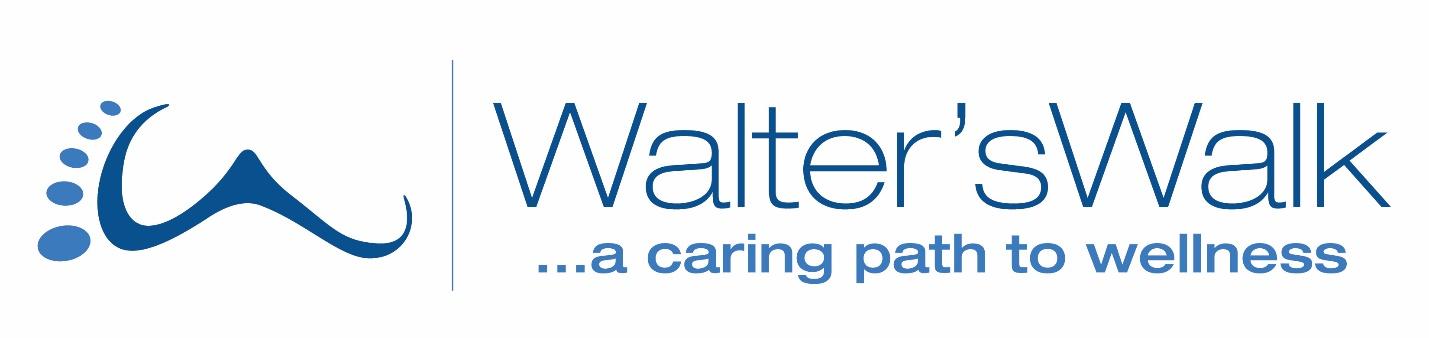 